Zadanie 2/ dzień IIRodzice czytają list do dzieciKochane przedszkolaki, witam Was serdecznie.
Jestem bajkową wróżką i przybywam do Was z Krainy Bajek. Na Krainę Bajek spadło wielkie nieszczęście. Otóż zły czarodziej Kadabra rzucił na nas klątwę. W bajkowej krainie wszystko się pomieszało. Nikt teraz nie wie, w jakiej mieszkał bajce i nie może do niej wrócić. To straszne i smutne, ale jest na to rada. Wy możecie pomóc naszym bohaterom, bo przecież bardzo dobrze znacie wszystkie bajki. Czy chcecie im pomóc i zdjąć zaklęcie z bajkowej krainy? Jeżeli tak, to musicie wykonać wszystkie zadania złego czarodzieja Kadabry. Przekazuję Wam kuferek, w którym zły czarodziej ukrył zadania. Życzę wam powodzenia. Bajkowa Wróżka.Rozwiąż zagadki.W jakiej bajce tak mówili?Z jakiej to bajki?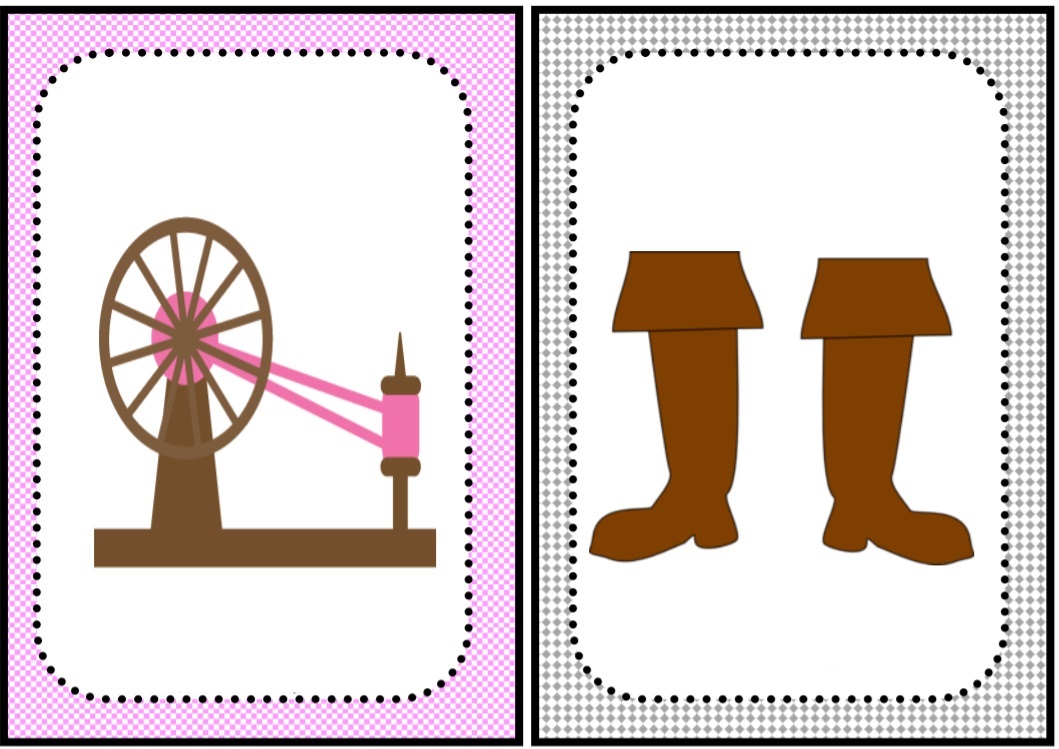 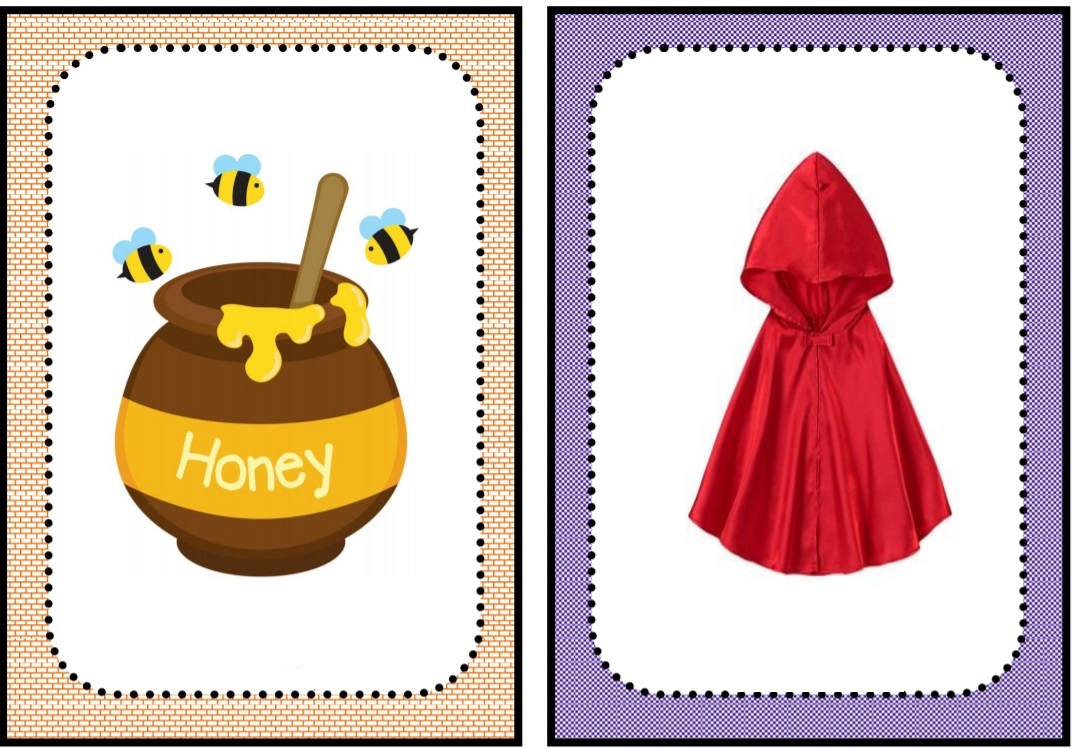 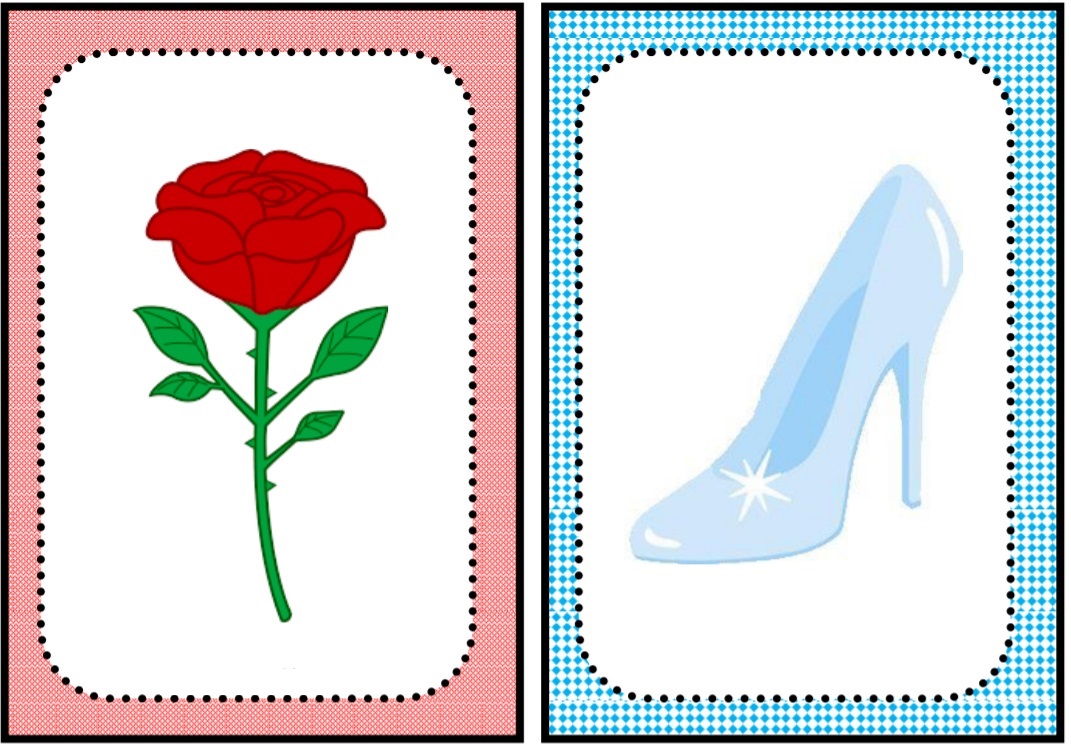 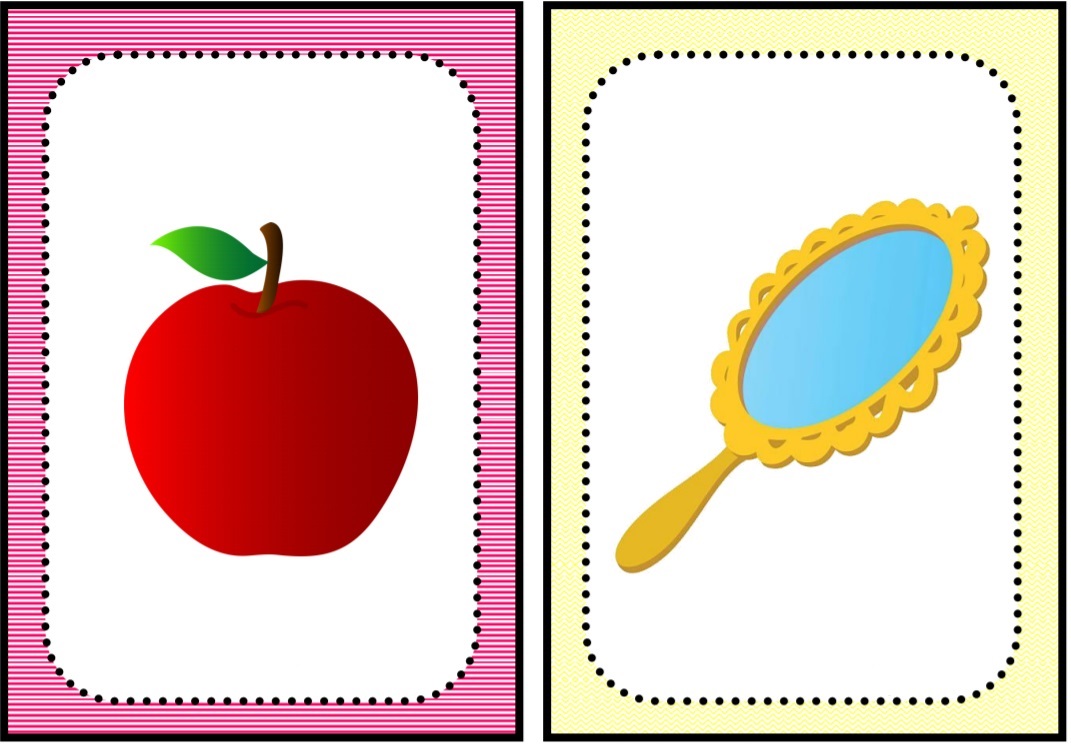 Chociaż kłopoty z wilkiem miała,Wyszła z opresji zdrowa i cała.Czerwony kapturekJakie imiona mają,Braciszek i siostrzyczka,Którzy w lesie spotykająChatkę zrobioną z pernika?Jaś i MałgosiaJaka to dziewczynkaMa roboty wiele,A na wielkim baluGubi pantofelek.KopciuszekKażda królewna,A tym bardziej ona,Winna uważać na wrzeciona.Śpiąca królewnaTylko cal wysokościMiała ta dzieweczka.Dlatego też jej imię brzmiało…CalineczkaMieszkała na rzeczkąOpodal krzaczka i czesałaSię wykałaczką…Kaczka Dziwaczka„ Jeśli puścisz mnie wolno, w zamian spełnię Tworze trzy życzenia…”„ W dniu twoich szesnastych urodzin, ukłujesz się wrzecionem w palec i zaśniesz…”„ Zaraz dmuchnę, zaraz chuchnę…i wnet domek ze słomy zdmuchnę…”„ Znów kłamiesz mój chłopcze, kłamiesz…. Aż nos Ci rośnie…”„ Gdy zegar wybije godzinę dwunastą – czar pryśnie…”„ … spuść mi swe włosy”„ Lustereczko powiedz przecie, kto jest najpiękniejszy w świecie”„ Babciu, a dlaczego masz takie wielkie oczy? Żebym Cię mogła lepiej widzieć”